Vaccinationerna dröjer och därmed också våra medlemsmöten. Vi sörjer över denna avsaknad av ljuspunkter men det är bara att hålla ut.Styrelsen hade möte, både digitalt och på plats, 16/2 och diskuterade hur vi skulle kunna avhjälpa isoleringen och vi beslutade att låta alla er bli hörda genom ett personligt telefonsamtal. Vi vill gärna höra just dina tankar om möjligheten att träffas och på vilket sätt. Skulle du vilja gå ut och gå, träffas för att fika i en rymlig lokal eller… Har du några idéer om vilka saker du tycker att vi ska använda våra pengar till? Tycker du att det är bra att styrelsen är densamma ytterligare ett år? Vi kommer att ringa och vill att du lyfter luren!Även om det inte blir några fysiska möten så arbetar både vi i den lokala styrelsen och distriktsstyrelsen på som vanligt. 23/1 hade distriktsstyrelsen ett digitalt möte och Kerstin Bergman och Lisbeth Mattsson deltog för vår räkning. En punkt på det programmet var om vi ska stödja det inhemska projektet mot hedersvåld och förtryck mot kvinnor (Glöm Aldrig Pela och Fadime) GAPF framför det  internationella Garissa (vård av omskurna och våldtagna flickor och kvinnor). Vi i Borlänge Tunabygdens IW vurmar för det första alternativet.Ytterligare ett förslag under distriktsmötet var om man ska ge en summa pengar per medlem till att stödja vaccinationerna. Vi beslutade att skänka en mindre summa till detta.Den 28/2 kommer ett nytt distriktsmöte att äga rum. Samma styrelsemedlemmar som förra gången representerar oss då.Varma hälsningar!från styrelsenHelena Åhrman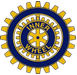 Borlänge Tunabygden IWC Distrikt 233SverigeMånadsbrev nr 8 2020-2021           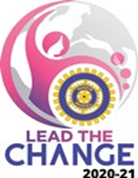 